УО «Минский государственный колледж строительстваимени В.Г. Каменского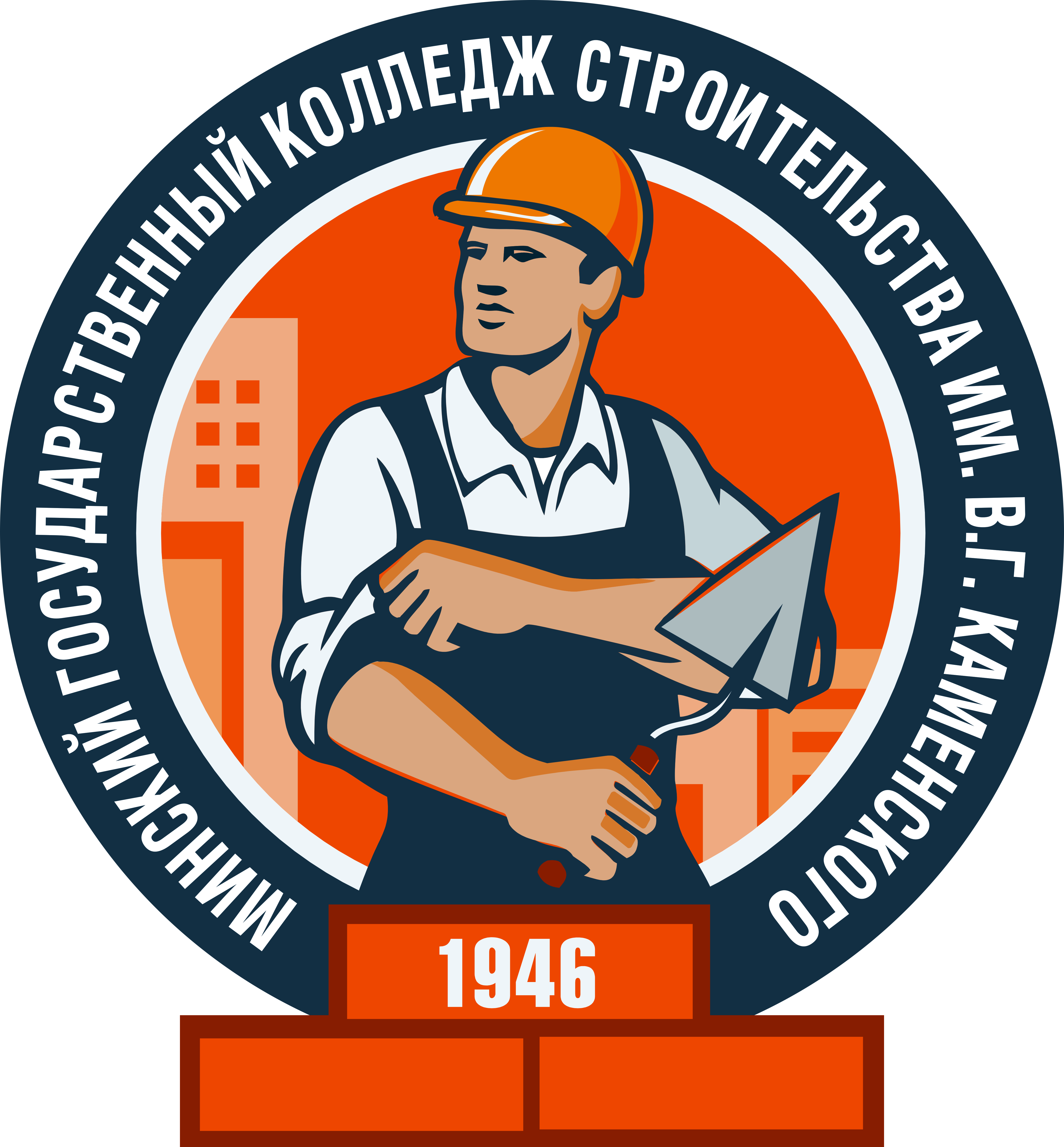 УЧЕБНО-МЕТОДИЧЕСКИЙ КОМПЛЕКС по учебному предмету «Электротехника»РАЗДЕЛ  КОНТРОЛЯ  ЗНАНИЙСпециальность3-70 02 51 Производство строительно-монтажных и ремонтных работ Квалификация3-70 02 51-54  Монтажник строительных  конструкций.Преподаватель высшей квалификационной категории  Тамара  Анатольевна Янченко.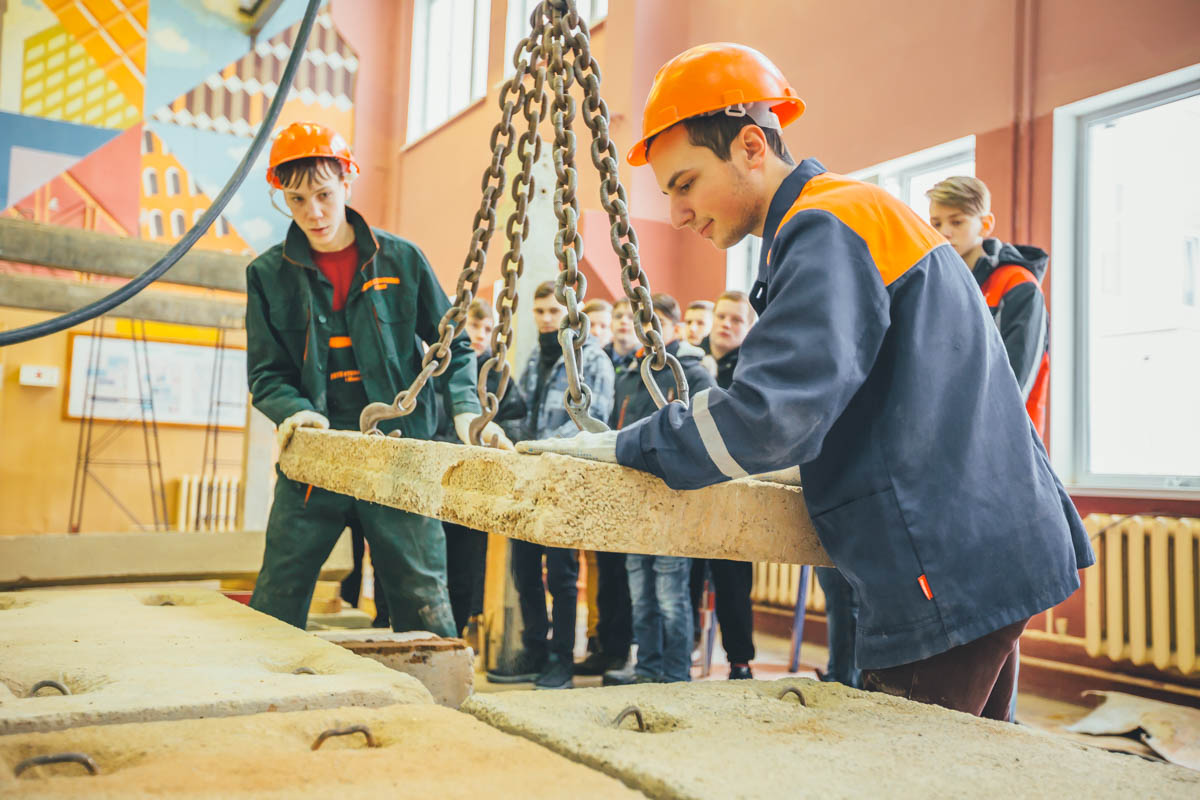 МИНСКАннотацияРаздел контроля знаний УМК содержит материалы текущей и итоговой аттестации, позволяющие определить соответствие результатов учебной деятельности учащихся требованиям образовательных стандартов профессионально-технического образования. Содержание  раздела контроля знаний УМК по учебному предмету «Электротехника»:- Примерные критерии оценки результатов учебной деятельности учащихся- Обязательная  контрольная  работа –  четыре варианта  заданийВопросы тематического контроля по темам (тестовые задания)- Тема 1. Электрические цепи постоянного тока (вариант 1 и вариант 2)- Тема 2. Электромагнетизм.  Магнитное поле и его основные параметры.- Тема 3. Электрические цепи переменного тока. Однофазные электрические цепи переменного тока.- Тема 3. Электрические цепи переменного тока. Трехфазные электрические цепи переменного тока.- Теме 4. Трансформаторы- Тема 6. Электроизмерительные приборы и их применение. Измерение тока, напряжения и мощности параметров электрических и магнитных цепей неэлектрических величин.- Тема 7.  Электрические машины. Электродвигатели  постоянного тока.- Тема 7. Электрические машины. Электродвигатели переменного токаПри подготовке тестовых заданий был использован  учебник А.А. Захаревич «Электротехника»,Примерные критерии оценкирезультатов учебной деятельности учащихсяпо учебному предмету «Электротехника» Примечание. Отметка «0» (ноль) выставляется учащемуся при отсутствии ответа.ОБЯЗАТЕЛЬНАЯ КОНТРОЛЬНАЯ РАБОТАВАРИАНТ 11. Укажите  соответствующее обозначение электротехнической величины:а) полная мощность			1) Lб) сопротивление				2) Sв) магнитная индукция			3) Rг) ЭДС					4) Bд) индуктивность				5) E								(1-2 балла)2. Укажите  единицу измерения для приведенной электротехнической величины:а) напряжение				1) Ньютон (Н)б) частота					2) Вебер (Вб)в) магнитный поток			3) Сименс (См)г) проводимость				4) Герц (Гц)д) сила Ампера				5) Вольт (В)	(3-4 балла)3. Дайте определение следующим понятиям:Электрический аппаратДвигатель					(5-6 баллов)4. Определите основные характеристики переменных величин:а)  б) в) 						(7-8 баллов)5. В трёхфазную сеть переменного тока с линейным напряжением  и частотой f=50 Гц включена звездой симметричная нагрузка. Активное сопротивление фазной нагрузки R= 50 Ом, индуктивное L=80 мГн ёмкостное С=18 мкФ. Определить активную, реактивную и полную мощность приемника, cosφ цепи.  (9-10 баллов)ВАРИАНТ 21. Укажите  соответствующее обозначение электротехнической величины:а) магнитный поток			1) Tб) ёмкость					2) ULв) индуктивное напряжение		3) Фг) частота					4) fд) период					5) С	(1-2 балла)2. Укажите  единицу измерения для приведенной электротехнической величины:а) ЭДС					1) Вольт (В)б) сопротивление				2) Тесла (Тл)в) магнитная индукция			3) Омг) мощность				4) Генри (Гн)д) индуктивность				5) Ватт (Вт)						(3-4 балла)3. Дайте определение следующим понятиям:Аппарат управленияГенератор					(5-6 баллов)4. Определить основные характеристики переменных величин:а)  б) в) 									(7-8 баллов)5. В трёхфазную сеть переменного тока с линейным напряжением  и частотой f=120 Гц включена звездой симметричная нагрузка. Активное сопротивление фазной нагрузки R= 60 Ом, индуктивное L=90 мГн ёмкостное С=20 мкФ. Определить активную, реактивную и полную мощность приемника, cosφ цепи. (9-10 баллов)ВАРИАНТ 31. Укажите  соответствующее обозначение электротехнической величины:а) магнитная индукция			1) IСб) полное сопротивление		2) Lв) индуктивность				3) г) угловая частота			4) Zд) ёмкостная сила тока			5) B 	(1-2 балла)2. Укажите  единицу измерения для приведенной электротехнической величины:а) реактивная мощность		1) Вольт (В) б) ёмкостное напряжение		2) Ом в) индуктивное сопротивление	3) градусг) начальная фаза напряжения	4) вар  д) полная мощность			5) Вольт·Ампер (В·А)	(3-4 балла)3. Дайте определение следующим понятиям:Электрическая машинаРеле		(5-6 баллов)4. Определить основные характеристики переменных величин:а)  б) в) 									(7-8 баллов)5. В трёхфазную сеть переменного тока с линейным напряжением  и частотой f=100 Гц включена звездой симметричная нагрузка. Активное сопротивление фазной нагрузки R= 30 Ом, индуктивное L=50 мГн  ёмкостное С=7 мкФ. Определить активную, реактивную и полную мощность приемника, cosφ цепи. (9-10 баллов)ВАРИАНТ 41. Укажите  соответствующее обозначение электротехнической величины:а) реактивная мощность		1) ρ б) ёмкостное напряжение		2) φI в) индуктивное сопротивление	3) ХLг) начальная фаза тока			4) UC д) удельное сопротивление		5) Q								(1-2 балла)2. Укажите  единицу измерения для приведенной электротехнической величины:а) активная мощность			1) Фарад (Ф)б) ёмкость					2) Вольт (В)в) индуктивное напряжение		3) Ватт (Вт)г) начальная фаза тока			4) Секунда д) период					5) Градус							(3-4 балла)3. Дайте определение следующим понятиям:Коммутирующий аппаратЭлектронный прибор					(5-6 баллов)4. Определить основные характеристики переменных величин:а)  б) в) 									(7-8 баллов)5. В трёхфазную сеть переменного тока с линейным напряжением  и частотой f=200 Гц включена звездой симметричная нагрузка. Активное сопротивление фазной нагрузки R= 40 Ом, индуктивное L=70 мГн  ёмкостное С=10 мкФ. Определить активную, реактивную и полную мощность приемника, cosφ цепи. (9-10 баллов)Тестовое задание 1Тема 1. Электрические цепи постоянного токаВариант 1Выберите правильный ответ из предложенных вариантов. Выбранный вариант запишите в тетрадь.1.Направленное движение свободных электрических зарядов в проводнике под действием электрического поля называется:	а) током;	   в) мощностью;б) напряжением;	г) проводимостью.2.Разность потенциалов между двумя точками электрического поля называется:а) электрическим напряжением;б) электрическим сопротивлением;в) электродвижущей силой;г) мощностью электрического поля.3.Работа электрического поля по переносу единичного положительного заряда с поверхности Земли в данную точку поля определяет:а) силу электрического тока в данной точке;б) мощность электрического тока в данной точке;в) потенциал электрического поля в данной точке;г) электродвижущую силу источника (ЭДС).4.Физическая величина, определяемая отношением работы сторонних сил по перемещению заряда по замкнутой цепи к величине этого заряда, называется:а) электрическим током;   	в) сопротивлением:б) напряжением;			г) электродвижущей силой источника.5.Работа электрического тока, совершаемая за единицу времени, называется:а) напряжением;			в) электрическим сопротивлением;б) мощностью тока;			г) силой тока.6.Режим работы источника ЭДС, при котором цепь разомкнута и ток равен нулю, называется режимом:а) холостого хода;			в) номинальным:б) короткого замыкания;   	г) согласованным.7.Режим работы источника ЭДС, когда напряжение, ток
и мощность в цепи соответствуют паспортным значениям этих величин для данной электротехнической установки, называется режимом:а) холостого хода;			в) номинальным;б) короткого замыкания;     	г) согласованным.8.Способность проводника препятствовать протеканию тока называется:а) напряженностью электрического поля;  б) электрическим сопротивлением;в) удельным сопротивлением;г) работой электрического тока.9. Участок цепи, в котором начала потребителей подключаются в один узел, а концы - в другой, называется:а) последовательным соединением потребителей:6) параллельным соединением потребителей;в) делителем напряжения;г) смешанным соединением потребителей.10. Соединение нескольких потребителей, при котором по ним протекает один и тот же ток, называется: а) последовательным;     	в) сложным; б) параллельным;			г) смешанным.Ключ к тестовым заданиям 1 варианта 1Вариант 2Выберите правильный ответ из предложенных вариантов.1.	Сопротивление шины троллейного шинопровода длиной ,  выполненного медными шинами сечением16 мм2 (Рсu = 0,018 Ом- мм2. /м), составляет:а) 25 Ом;	в) 0,225 Ом;б) 2,5 Ом;	г) 125 Ом.2.	Сопротивление одножильного силового кабеля с медной жилой (Рсu= 0,018 Ом- мм2 /м) сечением  длиной  составляет:а) 3 Ом;	в) 144 Ом;б)25 Ом;	г) 0,288 Ом.3.	Сопротивление катушки электромагнита, намотанноймедным проводом (Рсu= 0,018 Ом- мм2/м) сечением 0,09 мм2 и длиной , равно:а) 3,24 Ом;	в) 40 Ом;б) 18 Ом;	г) 4 Ом.4.	Если алюминиевая шина (РА1= 0,028 Ом- мм2 /м) распределительного  устройства (РУ) подстанции сопротивлением 0,14-10-3 Ом имеет размеры: высота ,
ширина , то ее длина составляет:а);	в) ;б) ;	г) .5.	Если длина никелинового провода (Рнк= 0,42 Ом-мм2/м) сечением 0,2 мм2 проволочного реостата составляет 100м, то сопротивление реостата должно быть:а) 84 Ом;	в) 210 Ом;б) 21 Ом;	г) 42 Ом.6.	Если электропроводка выполнена алюминиевым проводом (РА1 = 0,028 Ом- мм2 /м) сечением 1,4 мм2, то сопротивление участка проводки длиной  составит:а) 1,4 Ом;				в) 70 Ом;б) 21 Ом;		г) 2,8 Ом.7.	Через нить накала электрической лампы, имеющей сопротивление 550 Ом и рассчитанной на включение в сеть напряжением 220 В, проходит ток:а) 0,4 А;	в) 110 А;б) 400 А;	г) 2,5 А.8.	Если к батарее, ЭДС которой 4,8 В и внутреннее сопротивление 0,5 Ом, присоединена электрическая лампочка сопротивлением 11,5 Ом, то ток батареи составит:а) 0,4 А;	в) 9,4 А;б) 0,2 А;	г) 2,5 А.9.	Если спираль кипятильника рассчитана на ток 5,5 А при включении в сеть 220 В, то сопротивление спирали должно составлять:а) 1,21 кОм;	в) 40 Ом;б) 225,5 Ом;	г) 214,5 Ом.10. Если неоновая лампа мощностью 4,8 Вт рассчитана на напряжение 120 В, то потребляемый ток составляет:а) 576 А;	в) 124,8 А;б) 115,2 А;	г) 0,04 А.Ключ к тестовым заданиям 1 варианта 2Тестовое задание 2Тема 2. Электромагнетизм.  Магнитное поле и его основные параметры.Выберите  правильный ответ из предложенных вариантов и запишите в тетрадь.1.	Постоянный магнит   это предмет, притягивающий:а) благородные металлы;      в) неметаллы;б) железные изделия;	 г) щелочные металлы.2.	Силовые линии прямого проводника с током имеют форму:а) параллельных линий;	в) тора;б) окружностей;	г) сферы.3.	Величина,   определяемая   произведением   силы   тока в катушке на число витков в ней, называется:а) магнитной индукцией;      в) магнитодвижущей силой (МДС);6) напряженностью поля;     г) магнитным потоком.4.	Магнитные свойства среды характеризуются  величиной:а) магнитной индукции;б) магнитного потока;в) абсолютной магнитной проницаемости;г) магнитной постоянной.5.	Направление силовых магнитных линий прямого проводника с током определяется по правилу:а) левой руки;	в) буравчика;б) правой руки:	г) Ленца.6.	Явление отставания уменьшения магнитной индукции от уменьшения магнитного поля называется:а) гистерезисом; 		в) перемагничиванием;б) магнитным насыщением; 	г) намагничиванием7. Величина, характеризующая изменение магнитной индукции среды при воздействии магнитного поля, называется:а) МДС;				в) магнитным сопротивлением;б) магнитной проницаемостью		г) напряженностью магнитного поля8. Вещества, в которых внутреннее магнитное поле ослабляет внешнее поле, называются:а) парамагнитными;	 в) диамагнитными;б) ферромагнитными:  	 г) магнитотвердыми.9. Напряженность магнитного поля, при которой магнит полностью теряет свои магнитные свойства, называется:а) гистерезисом;			б) коэрцитивной силой;в) магнитным насыщением; 			г) магнитодвижущей силой.10. Единицей измерения магнитной индукции является:а)тесла;	в) генри;б)вебер;	г) гаусс. Ключ к тестовым заданиям 2 тема 2Тестовое задание 3Тема 2.  Явление ЭДС и электромагнитной индукции. Самоиндукция и взаимоиндукция. Выбрать правильный ответ.1. Сила F, действующая на проводник с током в магнитном поле, определяется по формулеa) Fэм = BIL sin a     б) Ф = BSв) Fл = Buq;               г) Fм = IW.2. Направление движения проводника с током в магнитном поле под действием электромагнитных сил определяется правилом:a) правой руки;   в) Ленца; б) левой руки;     г) буравчика.3 Причина появления тока в катушке под действием изменения магнитного поля:a) электромагнитная сила;       б) кулоновское взаимодействие зарядов;в) магнитное насыщение;         г) явление электромагнитной индукции.4. Направление ЭДС индукции определяется по правилу:a) правой руки; б) левой руки;в) Ленца;             г) буравчика.5. Величина ЭДС самоиндукции определяется по формуле:a) Eₖ =        в) e = Bvl;б) e = -L     г) E = U+IR.6. Сумма магнитных потоков всех витков катушки называется:a) потокосцеплением;        б) индуктивностью;в) ЭДС индукции;                  г) магнитным сопротивлением.7. Явление возникновения ЭДС в катушке под действием изменения силы собственного тока называется:a) взаимной индукцией;       в) электромагнитной индукцией; б) самоиндукцией                г) остаточным магнетизмом.8. Влияние токов Фуко в сердечниках электротехнических устройств ослабляют изготовлением их:a) из изолированных листов стали        в) из неметаллов г) с экраном.                                             б) из диамагнетиков;9. На проводник с током в магнитном поле действует:а) Сила Лоренца                б)Сила Ампера
в)коэрцитивная сила          г)намагничивающая сила 10. ЭДС электромагнитной индукции появляется в проводе, если:a) провод и магнитное поле движутся относительно друг друга;б) провод помещен в постоянное магнитное поле;в) провод и магнит движутся равномерно в одну сторону.Ключ к тестовым заданиям 3 тема 2 Тестовое задание 4Тема 3. Электрические цепи переменного тока. Однофазные электрические цепи переменного тока.Выбрать правильный ответ1. Если период тока равен 4*10⁻² с, то частота его изменения составит:a) 25 Гц;    б) 400 Гц;в) 0,04 Гц; г) 157 Гц.2. Если виток вращается с угловой скоростью 314 рад/с, то за 0,01 с он повернется на угол:a) 90°;   в) 270°; б) 180°; г) 360°.3. Если амплитуда переменной синусоидальной ЭДС равна 180 В, частота тока 50 Гц, то в момент времени 0,00167 с мгновенное значение ЭДС составит:a) 180 B;  в) 90 В; б) 220 В;  г) 380 В.4. Если амплитуда тока 10 А, а частота тока 50 Гц, то мгновенное значение тока i = Iₘ sin для t = 0,01 составит:a) 0 A;  в) 2,5 A;б) 5 А; г) 10 А.5. Мгновенное значение ЭДС для t = 0,005 с, если амплитудное значение ЭДС 310 В, а частота тока 50 Гц, составит:a) 0 В ;    в) 31 B; б) 155 В; г) 310 В.6. Частота тока i = 10 sin 314t составит:a) 10 Гц; в) 31,4 Гц; б) 50 Гц; г) 100 Гц.7. Период тока і = 10 sin 628t составит:a) 0,01 с; б) 0,02 с; в) 0,5 с;  г) 0,05 с.8. Действующее значение тока i = 141 sin 314t составит:a) 141 A;                б) 100 А;в) 1,41 А;               г) 10 А.9. Если амплитуда синусоидального напряжения 1410 В то действующее значение составит:a) 1410 B; б) 2820 В;в) 380 В; г) 1000 В. 10. Если нагрузка питается напряжением и = 169,2 sin 314t. то действующее значение напряжения составит:a) 60 B; б) 220 В;в) 120 B; г) 380 В.Ключ к тестовым заданиям 4 тема 3 Тестовое задание 5Тема 3. Электрические цепи переменного тока Трехфазные электрические цепи переменного тока. Дополнить утверждение.  За каждый правильный ответ 1 балл.1. Сеть переменного тока, в которой действуют три ЭДС одинаковой частоты, взаимно смещенные по фазе на 1/3 1 3 периода, называется … 2. Отдельные электрические цепи, составляющие трехфазную систему, называются … 3. Подвижная часть трехфазного генератора переменного тока называется…, а неподвижная часть - …4. Векторная диаграмма ЭДС трехфазного генератора представляет собой …5. Нагрузка фаз, равная по величине и по характеру включенных в каждую фазу сопротивлений, называется … 6. Провода, соединяющие начала фаз трехфазного генератора с приемником, называются …7. Разность потенциалов между началом и концом фаз трехфазного генератора или между линейным и нулевым проводом называется … 8. Зажим обмотки трехфазного генератора, через который ток поступает во внешнюю цепь при положительном его значении, называется …9. Схема соединения обмоток трехфазного генератора, при котором концы фаз объединяются в одну точку, называется …10. Схема соединения обмоток трехфазного генератора, при котором начало каждой фазы соединяется с концом другой, называется … Ответы тема 3 задание 5: 1. … трехфазной системой переменного тока2. … фазами3. … ротовой, … статором4. … трехлучевую симметричную звезду5. … симметричной 6. … линейными 7. … фазным напряжением 8. … началом фазы генератора 9. … «звездой»  10. … «треугольником» Тестовое задание 6Тема 3. Электрические цепи переменного токаВыберите  правильный ответ из предложенных вариантов.1. Нагрузка сопротивлением 20 Ом, соединенная «звездой», включена на линейное напряжение 220 В.  Линейный ток составит:a) 11 А;       б) 6,35 А;	в) 15,92 А;    г) 1,1 A.2. Нагрузка с активным сопротивлением 30 Ом и индуктивным 40 Ом, соединенная «звездой», включена на фазное напряжение 220 В. Линейный ток составит:a) 4,4 A;    в) 5,5 A; 	б) 7,33 А;  	г) 3,14 А.3. Нагрузка с активным сопротивлением 30 Ом и индуктивным 40 Ом, соединенная «звездой», включена на линейное напряжение 380 В. Фазный топ составит:a) 7,33 A;   в) 5,5 A; 	б) 4,4 А;     г) 14,7 А.4. В трехфазную сеть с линейным напряжением 380 В включены по схеме «звезда» 15 ламп мощностью 100 Вт каждая. Ток в каждой фазе составит:a) 76 A;     в) 1,3 A;	6) 0,26 А;  г) 2,27 А.5. В каждую фазу трехфазной системы с фазным напряжением 220 В включены 11 ламп мощностью 40 Вт каждая. Ток в фазе составит:в) 0,25 А;    a) 2 A; 	б) 5,5 А;      г) 4 A.6. В четырехпроводную сеть трехфазного тока с линейным напряжением 380 В включены симметрично 33 лампы по 40 Вт. Ток в каждой фазе составит:в) 2 А;    a) 0,25 A; 	г) 4 А.     б) 5,5 А;7. В сеть трехфазного тока с линейным напряжением 220 В ВК включены по схеме «звезда» три конденсатора сопротивлением 25,4 Ом каждый. Фазный ток составит:a) 8,66 A; г) 1,63 А.	б) 26 А;    в) 5 А;8. В каждую фазу трехфазной системы с линейным напряжением 380 В включена «звездой» симметричная нагрузка с активным сопротивлением 40 Ом, индуктивным сопротивлением 50 Ом и емкостным сопротивлением 20 Ом. Фазный ток составит:a) 7,33 A;       в) 5,5 А;	б) 14,7 А;       г) 4,4 А.9. Активная мощность трехфазного приемника с фаз- ным током 10 200 А и линейным напряжением 34 кВ при коэффициенте мощности 0,8 и соединении «звездой» составит:a) 480,5 МВт;     в) 282,6 МВт; 	б) 816,85 МВт;   г) 277,44 МВт.10. Ток, протекающий по проводам трехфазной линии электропередачи (ЛЭП) при линейном напряжении 15 кВ и передаваемой мощности 150 кВ А, составит:a) 3,33 A;     в) 5,78 A;	б) 30 А;        г) 10 A.Ключ к тестовым заданиям  темаТестовое задание 7Тема 4. ТрансформаторыВыбрать правильный ответ. 1. Однофазный трансформатор подключен к сети напряжением 220 В. Потребляемая мощность 2,2 кВт. Ток вторичной обмотки 2,5 А. Найти коэффициент трансформации: a) К≈  2  в) К≈ 0,25;r) К≈ 5  б) К≈  4;2. При холостом ходе трансформатора несправедливо равенство:а) E ₂ ≈  U₂; в)  ≈ Kб)  ≈  K  г)  ≈ K3. Для опыта холостого хода трансформатора необходимы приборы:a) два амперметра, вольтметр, ваттметр;   б) амперметр, два вольтметра, ваттметр;b) два вольтметра и ваттметр;      г) амперметр и ваттметр.4. Напряжение на входе однофазного трансформатора U₁ = 100 В, ток цепи          I₁ = 10А. Вольтметр вторичной цепи показывает U₂ = 500 В. Амперметр вторичной цепи покажет:a) 50 A;  	 в) 0,5 A; 	б) 2 А;	 г) 1 А.5. Ваттметр, включенный в цепь первичной обмотки трансформатора в опыте короткого замыкания, показывает:a) потери в сердечнике;   в) полезную мощность; б) потребляемую мощность; г) потери в обмотках.6. ЭДС первичной обмотки E₁ = 10 В, вторичной Е₂ = 130 В. Число витков первичной обмотки 20. Число витков вторичной обмотки:a) 2;    б) 130;   в) 260;    г) 200.7. При активной нагрузке трансформатор потребляет мощность Р₁ - 500 Вт, напряжение сети U₁ = 100 В, коэффициент трансформации равен 10. Ток нагрузки:a) 10 А;  б) 5 А;   в) 50 A;    г) 1 А.8. Для опыта короткого замыкания трансформатора необходимы приборы:a) два амперметра, вольтметр и ваттметр;  б) амперметр, два вольтметра и ваттметр;в) два вольтметра и ваттметр; г) амперметр и вольтметр.9. Во вторичную обмотку трансформатора в режиме короткого замыкания включают прибор:a) омметр; б) вольтметр;в) ваттметр; г) амперметр. 10. Потери мощности в меди вызваны:a) гистерезисом; б) вихревыми токами; г) взаимоиндукцией. в) нагреванием проводников;Ключ к тестовому заданию 7 тема 4Тестовое задание 8Тема 6. Электроизмерительные приборы и их применение.Измерение тока, напряжения и мощности параметров электрических и магнитных цепей неэлектрических величин.6.1. Дополнить утверждение.1. Для расширения пределов измерения в магнитоэлектрических амперметрах применяют …2. Предел измерения в электродинамических амперметрах расширяют с помощью … 3. Для расширения предела измерения вольтметра к нему последовательно подключают …4. В высоковольтных сетях электромагнитные вольтметры включаются через … 5. Измерение сопротивлений методом косвенной оценки в цепях постоянного тока производится с помощью … по формуле … 6. Измерение сопротивлений методом сравнения производят с помощью …7. Магнитоэлектрический логометр, предназначенный для измерения изоляции электротехнических устройств, называется … 8. Емкость конденсатора можно измерить с помощью моста переменного тока, условием равновесия которого является равенство … 9. Преобразователи, в которых изменение неэлектрической величины вызывает пропорциональное изменение электрического параметра, называются …10. Датчики, в которых неэлектрическая величина преобразуется в пропорциональную величину ЭДС, называются …Ответы тема 6 задание 8 . За каждый правильный ответ 1 балл1. … шунты 2. … трансформация тока 3. … добавочное сопротивление 4. … трансформаторы напряжения 5. … амперметра и вольтметра … R= 6. … уравновешенных мостов 7. … мегомметров 8. … произведение сопротивлений противолежащих плеч 9. … параметрическими    10. … генераторными Задание 6.2. Решить задачу.1. Миллиамперметр с пределом измерения 30 мА и внутренним сопротивлением 10 Ом имеет равномерную шкалу. Рассчитать добавочное сопротивление, чтобы прибор можно было использовать в качестве вольтметра с пределом измерения 600 В.2. Последовательно с вольтметром включено добавочное сопротивление, расширяющее пределы измерения с 15 до 150 В. Значение добавочного сопротивления 180 кОм. Найти внутреннее сопротивление вольтметра.3. Определить сопротивление шунта амперметра, рассчитанного на номинальный ток 75 А, если номинальный ток измерительного механизма 7,5 мА, а сопротивление обмотки рамки прибора 20 Ом.4. Магнитоэлектрический измерительный механизм, рассчитанный на напряжение 75 мВ и ток 5 мА, необходимо использовать для измерения напряжения 250 В. Определить величину добавочного сопротивления, подключаемого к прибору.5. Вольтметр сопротивлением 10 кОм, рассчитанный на номинальное напряжение 30 В, необходимо использовать для измерения напряжения 150 В. Определить величину добавочного сопротивления.6. Вольтметр сопротивлением 20 000 Ом подключен с дополнительным сопротивлением 8000 Ом к сети напряжением 220 В. Определить показание вольтметра.7. Последовательно с вольтметром с пределами измерения 300 В и внутренним сопротивлением 30 кОм включено добавочное сопротивление 120 кОм. Определить расширенный предел измерения прибора.8. Определить емкость конденсатора, включенного в сеть промышленной частоты, если показание вольтметра равно 220 В, а амперметра 0,55 А.9. Вольтметр с пределом измерения 300 В и внутренним сопротивлением 20 кОм снабжен добавочным сопротивлением, расширяющим предел измерения в десять раз. Определить значение добавочного сопротивления. 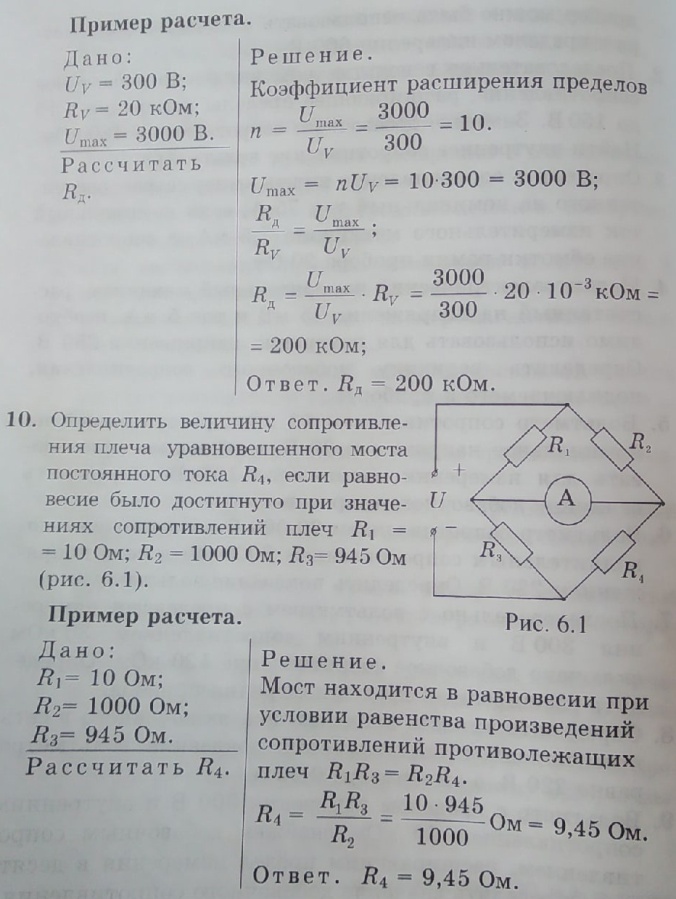 Тестовое задание 9Тема 7.  Электрические машины.Электродвигатели  постоянного тока.Выбрать правильный ответ. За каждый правильный ответ 1 балл.1. На сердечники главных полюсов машины постоянного тока надеты катушки, которые представляют собой обмотку:a) якоря; б) возбуждения; в) ротора.2. Полый цилиндр, пластины которого соединены с витками обмотки якоря, - это:	a) станина;      б) сердечник;    в) коллектор.3. Вращающий момент двигателя постоянного тока возникает в результате:a) взаимодействия тока якоря с главным магнитным полем; б) движения проводника в магнитном поле;в) воздействия на проводник вращающегося магнитного поля.4. Реостат, включенный последовательно с якорем двигателя, служит:a) для улучшения коммутации;    б) ограничения пускового тока;     в) ослабления реакции якоря.5. Напряжение на зажимах якоря не влияет на ток возбуждения при включении обмотки возбуждения по схеме:a) независимого возбуждения;     б) параллельного возбуждения;    в) последовательного возбуждения.6. Схема, по которой цепь обмотки возбуждения включается параллельно с цепью якоря, называется:a) зависимой;      б) независимой;      в) шунтовой.7. Электромагнитная мощность, развиваемая двигателем, определяется по формуле: 		a) UIя;         б) I        в) EIя.8. Реверсирование двигателя можно осуществить изменением:a) числа пар полюсов;         б) силы тока в якоре;      в) направления тока в якоре.9. Частоту вращения двигателя можно регулировать изменением:a) тока возбуждения;     б) направления тока якоря;      в) напряжения питания.10. Зависимость частоты вращения двигателя от тока возбуждения называется:a) механической характеристикой;    б) скоростной характеристикой;    в) внешней характеристикой.Ключ к тестовому заданию 9 тема 7Тестовое задание 10Тема 7. Электрические машины. Электродвигатели переменного токаДополнить утверждение. За каждый правильный ответ 1 балл.1.  Для создания вращающегося магнитного поля в асинхронных электродвигателях служит: а) статор    б) ротор;   в) главный полюс.2. Начала и концы фазных обмоток статора подключаются:a) к зажимам колодки на корпусе;б) контактным кольцам;в) пластинам коллектора.3. Обмотка ротора, выполненная по типу беличьего колеса, называется:a) фазной;б) якорной;в) короткозамкнутой.4. Частота вращения магнитного поля зависит:a) от частоты вращения ротора; б) частоты тока в сети;   в) числа витков обмотки статора.5. Электрические потери мощности вызваны влиянием:a) гистерезиса;     б) трения в опорах;    в) нагрева обмоток.6. Зависимость частоты вращения ротора от нагрузки двигателя называется:a) рабочей характеристикой; б) механической характеристикой;в) скоростной характеристикой.7. Реверсирование асинхронного двигателя осуществляется:a) изменением порядка чередования фаз; б) включением пускового реостата;в) изменением числа пар полюсов магнитного поля статора.8. Частота вращения ротора асинхронного двигателя определяется по формуле:a) n₁=          б) n₂=n₁(1 - S);         в)n = 9. Для получения вращающегося магнитного поля в цепь статора однофазного асинхронного двигателя включают:a) пусковой реостат и конденсатор; б) автотрансформатор и конденсатор;в) пусковую обмотку и конденсатор.10. Электрическое торможение двигателя осуществляется:a) противовключением; б) переключением со «звезды» на «треугольник»;в) включением реостатов.Ключ к тестовому заданию 10 тема 7Отметка в баллахПоказатели 1(один)Узнавание отдельных объектов изучения программного учебного материала по учебному предмету «Электротехника», предъявленных в готовом виде (фактов, понятий, явлений, определений).2(два)Различение объектов изучения программного учебного материала по учебному предмету «Электротехника»,  предъявленных в готовом виде. При объяснении понятий допускаются многочисленные существенные ошибки, которые могут устраняться только с помощью преподавателя. Существенные ошибки связаны с недостаточной глубиной и осознанностью ответа. 3(три)Воспроизведение части программного материала по «Электротехника» по памяти, (фрагментарный пересказ и перечисление объектов изучения). Осуществление  умственных и практических действий по образцу.4(четыре)Недостаточно осознанное воспроизведение большей части программного учебного материала (сохранение последовательности изложения, описание объектов изучения с элементами объяснения, раскрывающими структурные связи и отношения). Применение знаний в знакомой ситуации по образцу. Наличие единичных существенных ошибок.5(пять)Осознанное воспроизведение большей части программного учебного материала (описание объектов изучения с объяснением структурных связей и отношений). Применение знаний в знакомой ситуации по образцу. Наличие несущественных ошибок. Несущественные ошибки определяются неполнотой ответа. К ним можно отнести оговорки, описки, допущенные по невнимательности.6(шесть)Полное знание и осознанное воспроизведение всего программного учебного материала. Владение программным учебным материалом в знакомой ситуации (описание и объяснение объектов изучения, выявление и обоснование закономерных связей, приведение примеров из практики, выполнение  заданий по образцу, на основе методических указаний). Наличие несущественных ошибок.7(семь)Полное, прочное знание и воспроизведение программного учебного материала. Владение программным учебным материалом в знакомой ситуации (развёрнутое описание и объяснение объектов изучения, обоснование и доказательство, формулирование выводов,  применение теоретических знаний для решения практических задач,  недостаточно самостоятельное выполнение заданий). Наличие единичных несущественных ошибок.8(восемь)Полное, прочное, глубокое  знание и воспроизведение программного учебного материала. Оперирование программным учебным материалом в знакомой ситуации (развернутое описание и объяснение объектов изучения, раскрытие сущности, обоснование и доказательство, подтверждение аргументами и фактами, формулирование выводов, самостоятельное выполнение заданий). Наличие единичных несущественных ошибок.9(девять)Полное, прочное, глубокое, системное знание программного учебного материала. Оперирование программным учебным материалом в частично измененной ситуации (применение учебного материала как на основе известных правил, методических указаний, так и поиск  нового знания, способов решения учебных задач, выдвижение предположений и гипотез, наличие действий и операций творческого характера для выполнения заданий, применение учебного материала при разборе производственной ситуации). Применение теоретических знаний для решения задач по «Электротехнике» в новой ситуации. 10(десять)Свободное оперирование программным учебным материалом (применение знаний и умений в незнакомой ситуации, самостоятельные действия по объяснению объектов изучения, по формулированию правил, построению алгоритмов для выполнения заданий, выполнение творческих работ и заданий).  Проявление творческих способностей при анализе и оценке теоретического материала, предложение принципиально новых подходов для решения отдельных электротехнических  проблем (написание рефератов, докладов по изучаемым темам, выступление с ними перед аудиторией).12345678910аавгбавбба12345678910вгвавааавг12345678910ббввб, вабвба12345678910абгабабаба12345678910абвагбабгв12345678910бабгаввгав12345678910вбббгввагв12345678910бвабаввваб12345678910аавбвбабва